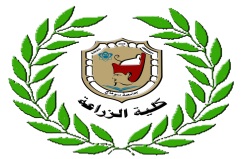 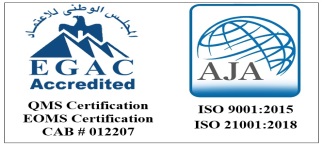 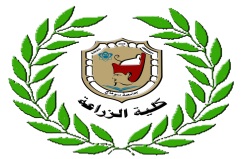 نموذج تقرير نصف سنوي لمتابعة طلاب الدراسات العليا طبقا للجدول الزمني للدراسةخلال الفترة من    /    /         إلى    /    /                              تقرير رقم (         )اولاً : البيانات الأساسية للطالبثانيا : الانجاز العلمي على مستوى المقررات                                     50%                      المقررات الدراسية عدد المقررات الدراسية التي إجتازها الطالبعدد المقررات الدراسية المتبقية وفقا لاستمارة التسجيلانتهى الطالب من دراسة جميع المقررات التواجد والمتابعةاعتماد المرشد الإكاديمي : .............................ثالثاً: الإنجاز العلمي للطالب                                    50%     وفقا لقرار المجلس الأعلى للجامعات بجلسته بتاريخ 21/8/2021 والخاص بالموافقة على نموذج تقرير دوري نصف سنوي موحد لمتابعة طلاب الدراسات العليا بالجامعات المصرية "ووفقا للمادة رقم (49) بند (2) من لائحة الدراسات العليا بالكلية " تقدم لجنة الاشراف عقب كل عام ميلادى تقريرا الى مجلس القسم لرفعة الى السيد وكيل الكلية لشئون الدراسات العليا و البحوث موضحا به مدى تقدم الطالب فى البحوث و الالتزام بالمثل الجامعية ويحفظ التقرير فى ملف الطالب"ملاحظات أخرى ---------------------------------------------------------------------------------------------------------------------------------------------------------------------------------------------------------------------------------------------------------------------------------------------------------------------------------------------------------------------------------بيانات حالة الطالب ورأي لجنة الإشراف O  استمرار تسجيل الطالب 	    	     توجيه إنذار للطالب 				إلغاء تسجيل الطالب O  إيقاف قيد الطالب 			     تشكيل الإمتحان التاهيلي الشامل			تشكيل لجنة الحكم والمناقشةلجنة الإشرافاعتماد التقريرتوقيع الطالب بالعلم الأسم :                                                                التوقيع :  اسم الطالبعنوان الرسالة بالإنجليزيةعنوان الرسالة بالعربيةالقسم العلميالتخصص العلميالدرجة المسجل لهاتاريخ إنتهاء اخر مدتاريخ التسجيلالجنسيةمالبندغير منتظممنتظم لحد مامنتظم1التواجد والمتابعة2حضور جلسات المناقشةالرقمالبندفي بدايتهاحقق تقدماتم إنجازهالم يتم إنجازها1تجميع الدراسات السابقة2صياغة خطة البحث ( البروتوكول )3مرحلة التجريب ( نظري / تطبيقي )4تجميع وتسجيل البيانات والإحصاءات5التحليل الإحصائي للبيانات6اعداد وكتابة الرسالة7مراجعة الرسالة من قبل اللجنة8إجراءات نشر البحث المستخلص من الرسالةمالأسمالوظيفةالتوقيع1231إعتماد مجلس القسم بجلسته بتاريخ       /       /               توقيع رئيس القسم2إعتماد لجنة الدراسات العليا بجلسته بتاريخ       /       /               توقيع وكيل الكلية للدراسات العليا3إعتماد مجلس الكلية بجلسته بتاريخ        /       /               توقيع عميد الكليةنموذج رقم SAgE0Pr00F010115إصدار رقم ( 1)تاريخ   :  15 / 3 /  2022م 